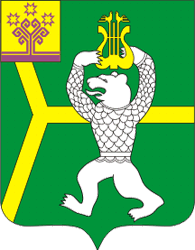 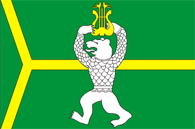                     Чадукасинское сельское поселение                                                              Красноармейского района                             Чувашской Республики                               Муниципальная газета         Чадукасинский                                         вестник       Выпуск  № 14                                                                                    10 сентября 2020 годаВ номере: О внесении изменений в решение Собрания депутатов Чадукасинского сельского поселения Красноармейского района Чувашской Республики от 22.12.2016 № С-15/2	В соответствии с Бюджетным кодексом Российской Федерации, Федеральным законом от 06.10.2003 N 131-ФЗ «Об общих принципах организации местного самоуправления в Российской Федерации», Законом Чувашской Республики от 23.07.2001 N 36 «О регулировании бюджетных правоотношений в Чувашской Республике», в целях определения правовых основ, содержания и механизма осуществления бюджетного процесса в Чадукасинском сельском поселении Красноармейского района Чувашской Республики, установления основ формирования доходов, осуществления расходов бюджета Чадукасинского сельского поселения Красноармейского района Чувашской Республики, муниципальных заимствований и управления муниципальным долгом, Собрание депутатов Чадукасинского сельского поселения Красноармейского района р е ш и л о:1. Внести изменения в решение Собрания депутатов Чадукасинского сельского поселения Красноармейского района от 22.12.2016 № С-15/2 «Об утверждении Положения о регулировании бюджетных правоотношений в Чадукасинском сельском поселении Красноармейского  района Чувашской Республики» (с изменениями, внесенными решениями Собрания депутатов Чадукасинского сельского поселения Красноармейского района от 31.08.2017 № С-21/1, от 14.03.2019 № С-38/5, от 13.12.2019 № С-50/6, от 17.04.2020 № С-54/4), изложив прилагаемое Положение о регулировании бюджетных правоотношений в Чадукасинском сельском поселении Красноармейского района Чувашской Республики в новой редакции (далее по тексту –  Положение).2. Настоящее решение вступает в силу после его официального опубликования в информационном издании «Чадукасинский Вестник» и распространяется на правоотношения, возникшие с 1 января 2020 года, за исключением статьи 6, абзаца первого пункта 1 статьи 41, пункта 1 статьи 42, абзаца четырнадцатого пункта 3 статьи 50, пункта 1 статьи 60 Положения. 3. Статья 6, абзац первый пункта 1 статьи 41, пункт 1 статьи 42, абзац шестнадцатый пункта 3 статьи 50, пункт 1 статьи 60 Положения вступают в силу с 01 января 2021 года.ГлаваЧадукасинского сельского поселения                                                Г.В.Михайлов ЧĂВАШ РЕСПУБЛИКИКРАСНОАРМЕЙСКИ РАЙОНẺЧУВАШСКАЯ РЕСПУБЛИКА КРАСНОАРМЕЙСКИЙ РАЙОН  ЧАТУКАССИ  ЯЛ ПОСЕЛЕНИЙĚН ДЕПУТАТСЕН ПУХĂВĚ ЙЫШĂНУ 2020ç.09.10   № С – 59/1Чатукасси ялеСОБРАНИЕ ДЕПУТАТОВ ЧАДУКАСИНСКОГО СЕЛЬСКОГО ПОСЕЛЕНИЯРЕШЕНИЕ                    10.09.2020г.      № С-59/1д.ЧадукасыО внесении изменений в решение Собрания депутатов Чадукасинского сельского поселения Красноармейского района Чувашской Республики от 22.12.2016 № С-15/2Муниципальная газета «Чадукасинский вестник»Учредитель – администрация Чадукасинского сельского поселения Красноармейского района Чувашской РеспубликиГлавный редактор  -Егорова Г.ЮАдрес редакции:429623Чувашская РеспубликаКрасноармейский районд. Чадукасы,ул. 40 лет Победы, дом № 3Телефон(83530) 39-2-16Эл. почта:Sao-chaduk@cap.ruМуниципальная газета «Чадукасинский вестник»Учредитель – администрация Чадукасинского сельского поселения Красноармейского района Чувашской РеспубликиГлавный редактор  -Егорова Г.ЮАдрес редакции:429623Чувашская РеспубликаКрасноармейский районд. Чадукасы,ул. 40 лет Победы, дом № 3Тираж – 10 экз.Объем – 3 п.л.А4Газета предназначена для опубликования муниципальных правовых актов, выходит по мере необходимости и распространяется бесплатно.Газета предназначена для опубликования муниципальных правовых актов, выходит по мере необходимости и распространяется бесплатно.Газета предназначена для опубликования муниципальных правовых актов, выходит по мере необходимости и распространяется бесплатно.